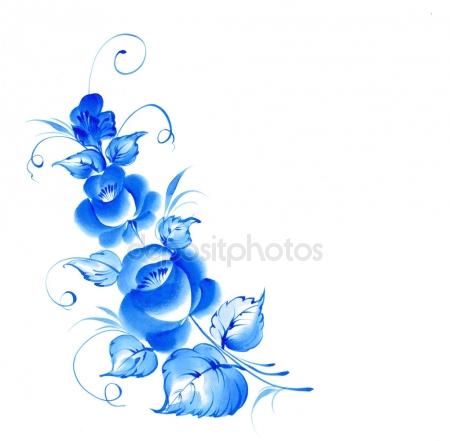 «Мир фольклора – мир народной мудрости» Жизнь в детском саду должна быть яркой, богатой впечатлениями, как хорошая интересная книга, лучшими страницами которой должны стать праздники.    Помочь детям сделать праздник незабываемым, открыть детям окно в мир удивительных чудес, оставить яркий след в душе ребёнка – цель нашего дружного коллектива.    В воспитании у дошкольников представлений о разнообразии национальной культуры, и развитию интереса мы отмечаем народные праздники.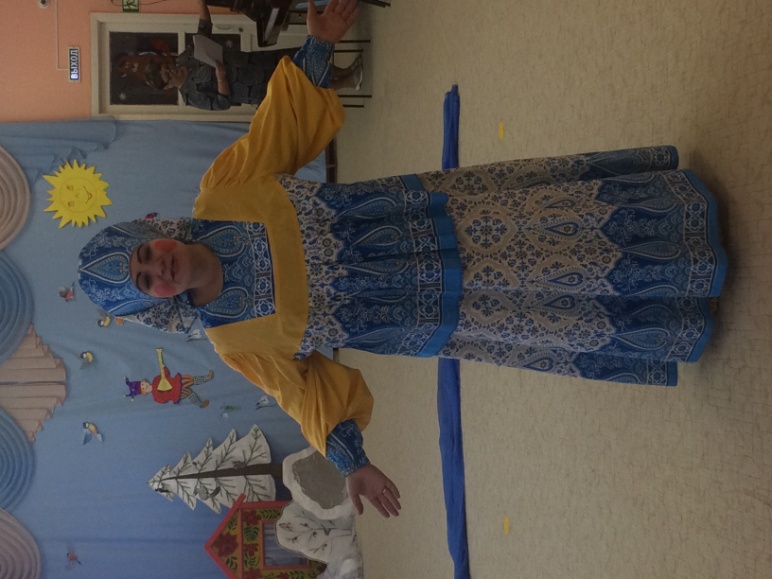 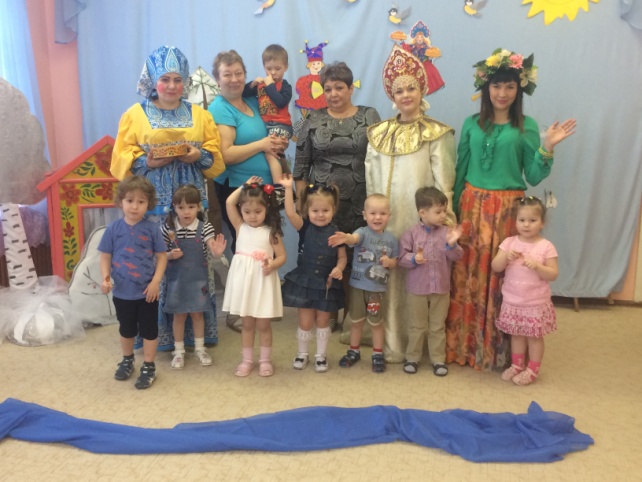    Праздник был пронизан духовной мудростью нашего народа. Познакомил детей с народной традицией печь блины, провожать Зиму и встречать Весну.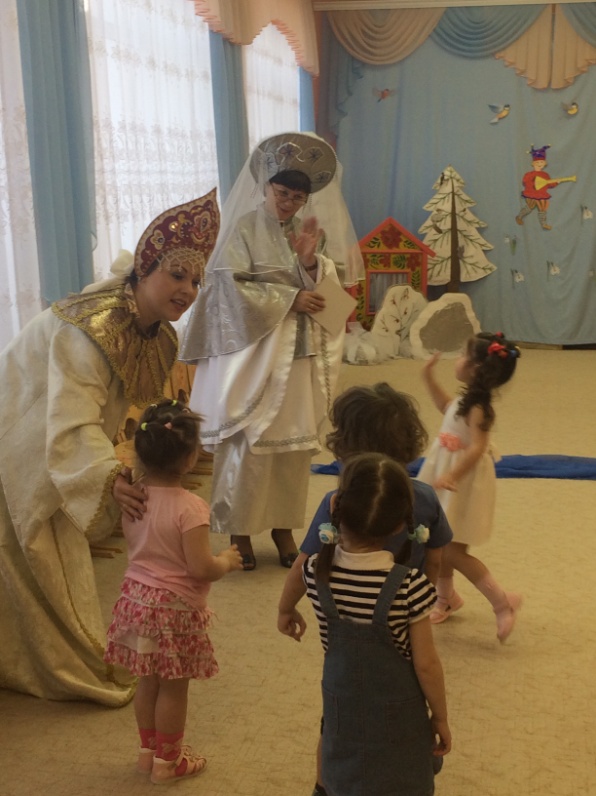   Дети приняли активное участиев празднике.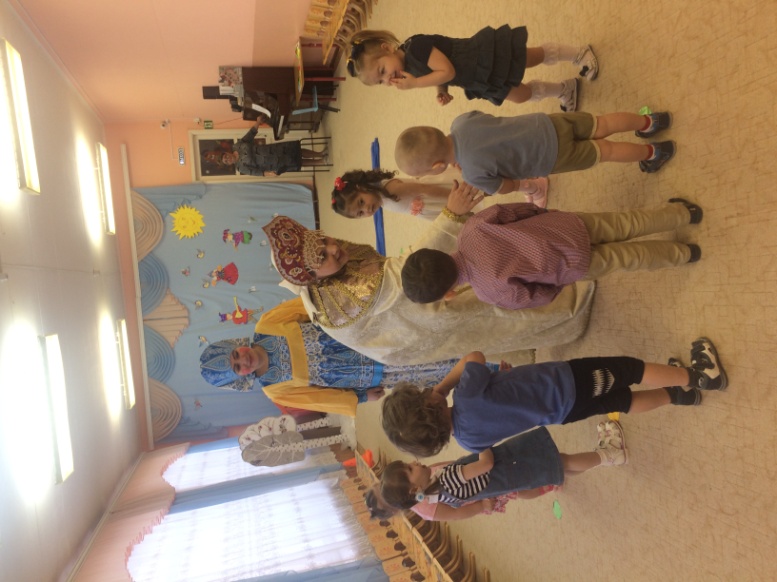 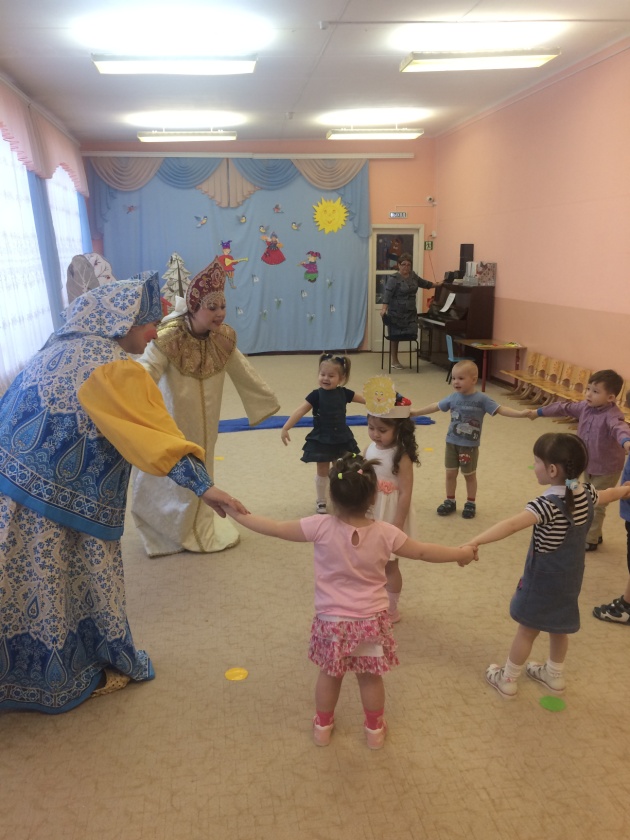    Красота праздничного действа, образная выразительная речь, песни, хороводы, народные игры прекрасно развивают эмоционально – эстетическое и нравственное воспитание детей.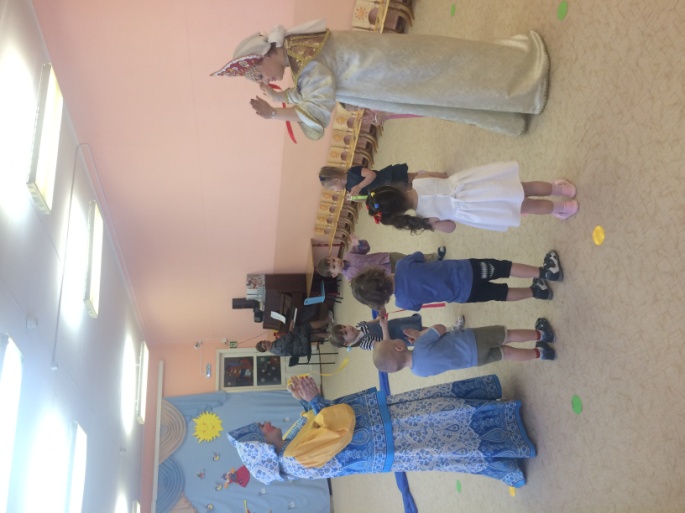 К празднику готовились все вместе: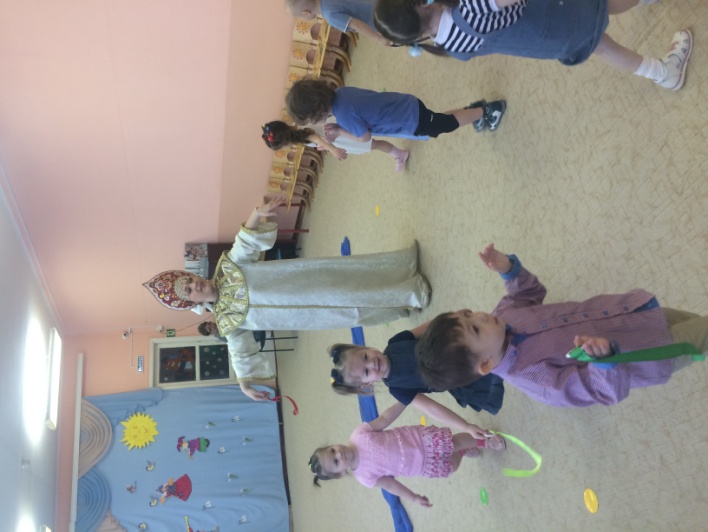 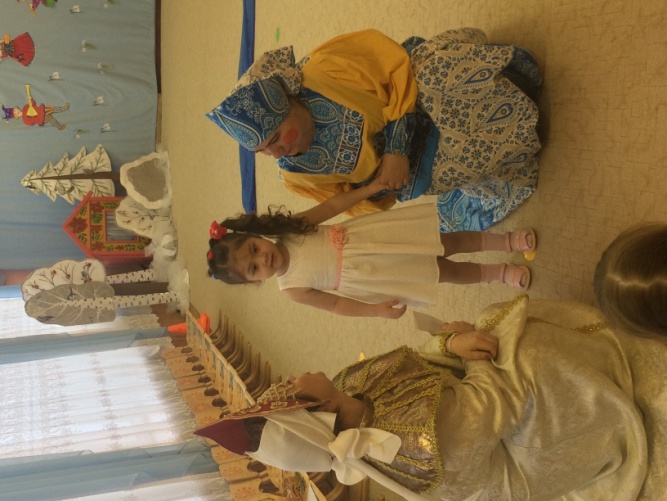 - Родители учили с детьми весенние заклички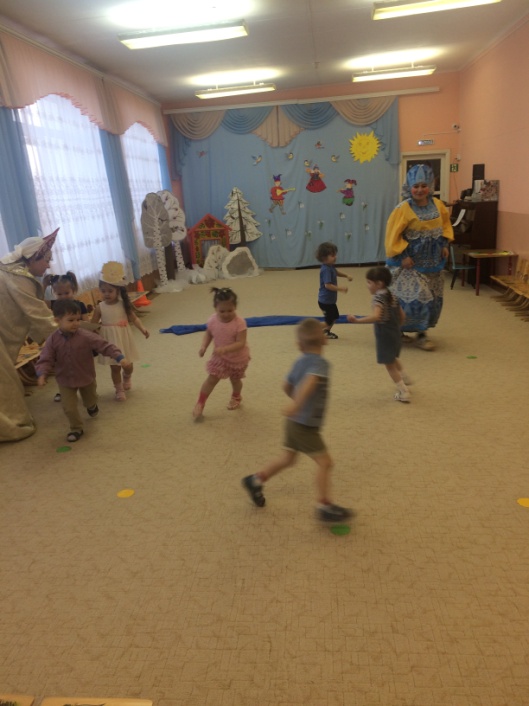 - Коллеги помогли разыграть театрализованное действие.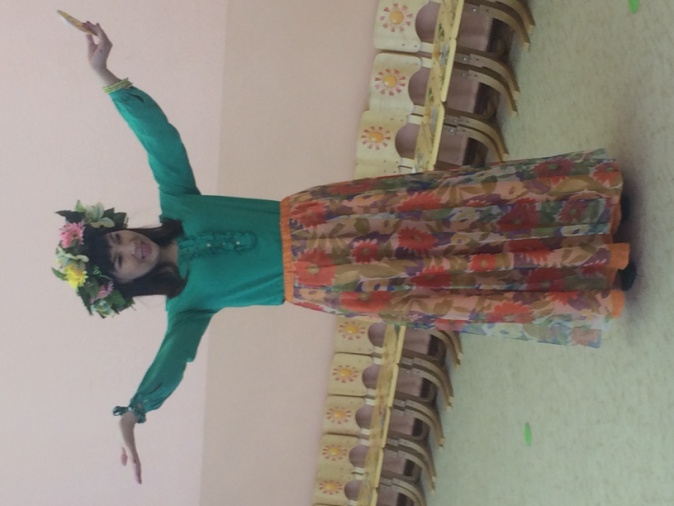 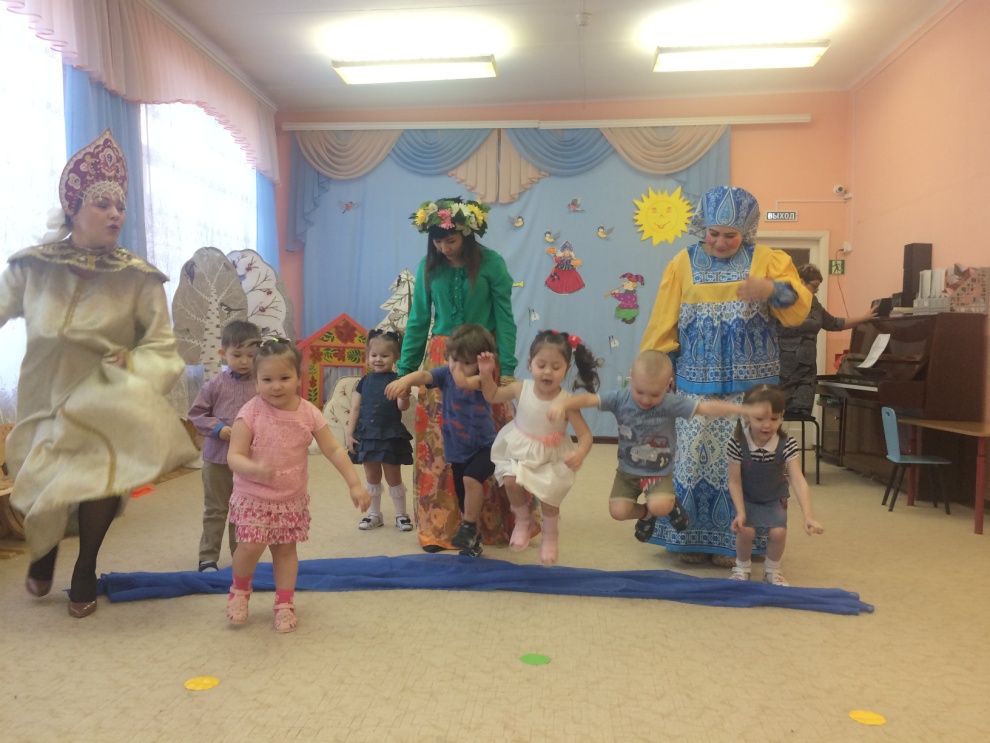 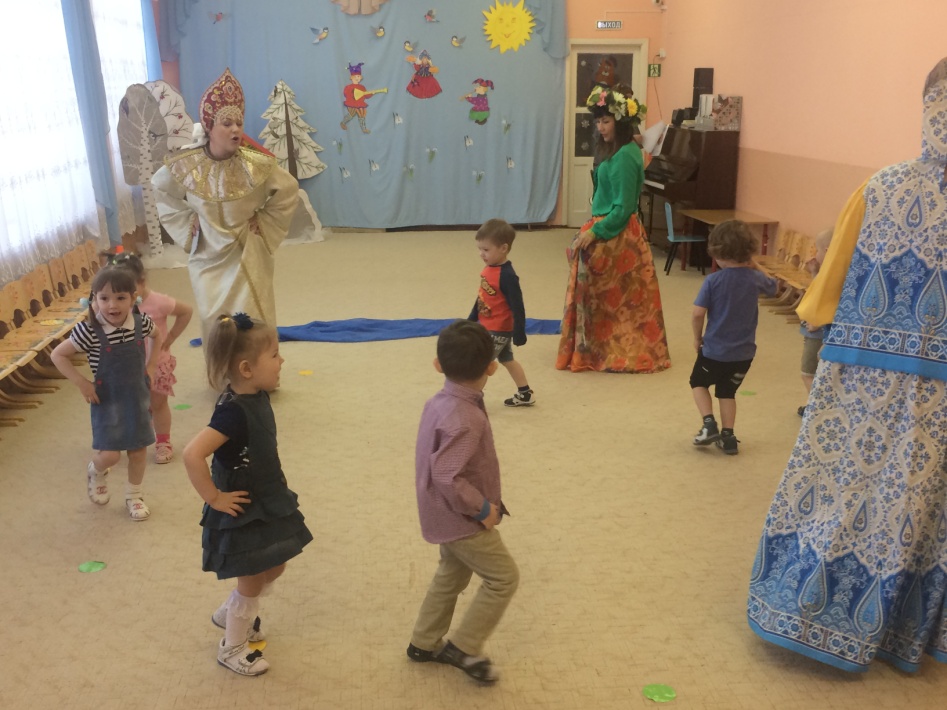    Сюрпризным моментом нашего праздника стало угощение  в виде сладких петушков на палочке, которые любезно нам приготовила прабабушка одной из воспитанниц.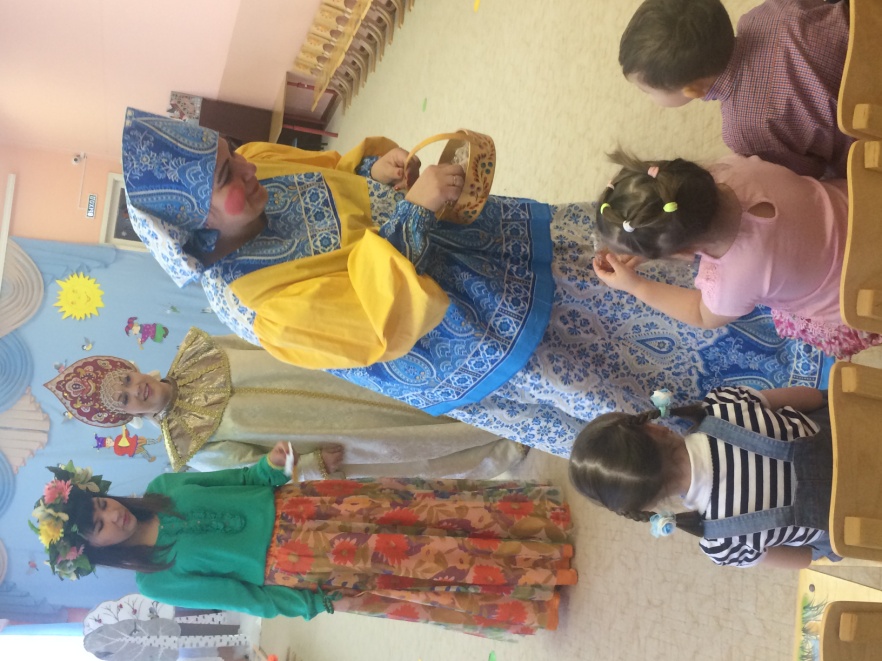 Воспитатели и дети нашей     группы говорят всем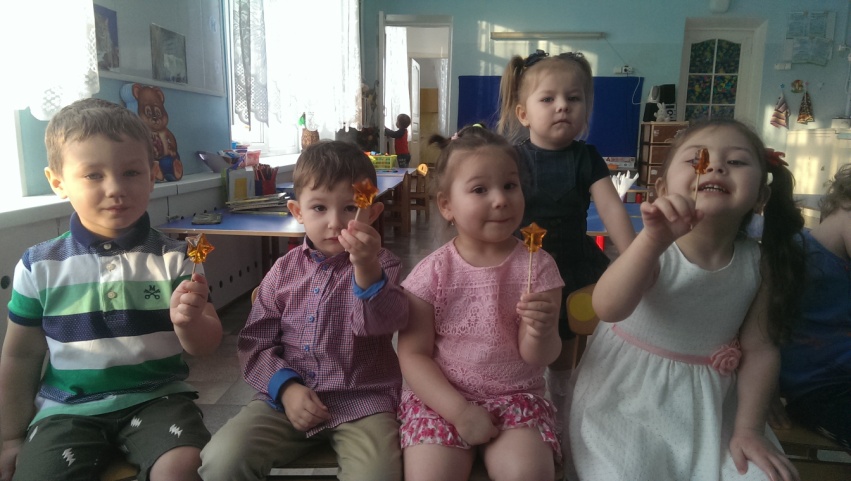 БОЛЬШОЕ СПАСИБО!   Желаем крепкого здоровья, добрых начинаний, крепкой и дружной семьи. А чтобы семья стала крепкой и дружной, ей нужны добрые традиции, которыми могут стать традиции наших предков с обычаями русского народа.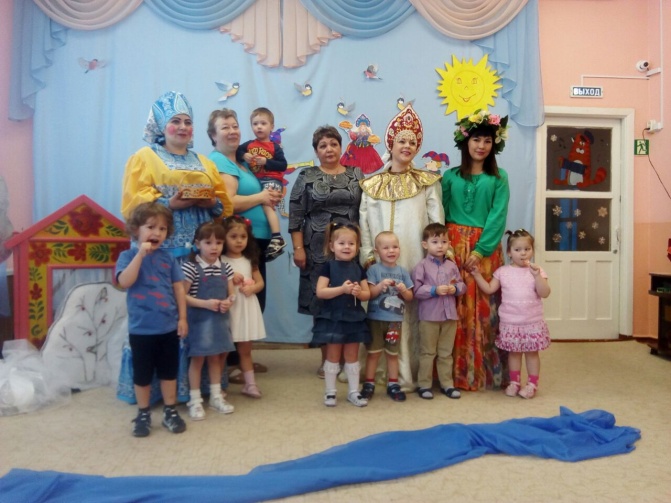 